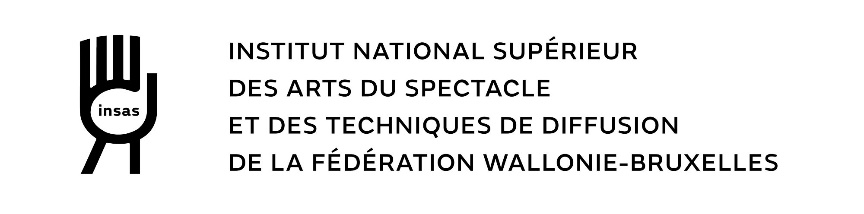 Epreuves d'admission 2020OPTION Montage/ScripteQUESTIONNAIRE SOCIO-CULTURELNOM	 :		PRENOM	 :		NATIONALITE	 :		GENRE	 :		AGE	 :	CANDIDATURE :	BA2 □	BA3 □	MASTER □	1. RENSEIGNEMENTS DIVERSAdministratifsÉtat-civil : célibataire - marié(e) - divorcé(e)Lieu et date de naissance : 	Adresse personnelle :Rue : 		N°	Localité : 		Code postal 	Pays : 	Téléphone : 		E-mail :		Site Web :	Adresse familiale :Rue : 		N°	Localité : 		Code postal 	Pays : 	Téléphone : 		Lieux de résidence antérieurs :FamiliauxScolaires et académiquesEnseignement secondaire supérieurEtablissement : 	Orientation : 	Nombre d'années : 	Année d'entrée : 19…		Année de sortie : 20…	Titre et grade obtenus : 	Enseignement supérieur (universitaire ou autre)Etablissement : 	Orientation : 	Nombre d'années : 	Année d'entrée : 		Année de sortie : 20…	Titre et grade obtenus : 	Enseignement supérieur (universitaire ou autre)Etablissement : 	Orientation : 	Nombre d'années : 	Année d'entrée : 20…		Année de sortie : 20…	Titre et grade obtenus :Enseignement supérieur (universitaire ou autre)Etablissement : 	Orientation : 	Nombre d'années : 	Année d'entrée : 20…		Année de sortie : 20…Titre et grade obtenus :Etes-vous boursier ou candidat à une bourse ?	Oui   ☐	Non   ☐Situation par rapport à l'INSASVous êtes-vous déjà présenté à ces épreuves ?	OUI □		NON □Si oui en quelle année ? …………………….En quelle(s) option(s) ?  ……………………..MOTIVATION ET ORIENTATION. Quelles sont vos principales motivations pour présenter votre candidature aux épreuves d’admission en Master Cinéma Montage ( ou en cours de bachelier Montage-Scripte) ?1.6. Formations, activités professionnelles diverses et stagesFormations diversesToutes formations complémentaires, artistiques ou nonProfessionnelsDétaillez ici l'ensemble de vos activités rémunérées, artistiques ou nonStagesIndiquez vos stages en entreprise, sur des tournages de cinéma, en spectacle, etc.…1.7. En dehors des stages et formations, de quelle manière avez-vous essayé d'approcher la profession à laquelle vous vous destinez ?1.8. Quels livres concernant les métiers de monteur et/ou de scripte avez-vous lus ? En quoi ont-ils précisé ou confirmé votre orientation ?2. CINÉMA2.1. Citez et commentez un film de fiction et un film documentaire qui vous ont marqué. Argumentez votre choix.2.2. Dans les films que vous avez pu voir, quel est celui où le montage (structure, rythme, composition) vous a semblé le plus important ou le plus original ? Argumentez votre choix.3. MEDIAS AUDIO-VISUELS (tv. web. radio.)3.1. Quels programmes, émissions suivez-vous régulièrement ? Expliquez.	 nb : YouTube n’est pas un programme !3.2. Quel est dans l’actualité internationale de cette année l’événement qui vous a le plus marqué, et pourquoi ?4. MUSIQUE4.1. Citez deux titres musicaux qui vous correspondent. Expliquez.5. ARTS PLASTIQUES5.1. Citez  soit  2 œuvres, soit 2 artistes, soit 2 expositions que vous avez vus et appréciés. Expliquez.6. LITTERATURE6.1. Citez 2 auteurs et 2 romans que vous avez aimé. Expliquez l’un de vos choix d’auteurs et  commentez l’un des romans.7. ARTS VIVANTS7.1. Citez et commentez un spectacle d’art vivant qui vous a marqué.8. AUTRES DOMAINES8.1. Y a-t-il un domaine qui nous permettrait de mieux vous connaître et que nous n'avons pas abordé ? Si oui, Lequel ? Détaillez.9. INFORMATIONS COMPLEMENTAIRES9.1. LanguesLangue maternelle : Appréciez vous-même votre degré de connaissance des langues étrangères au moyen du code suivant : 0=nul   1=élémentaire   2=moyen   3=excellentLocalité et paysDébutFinNom et PrénomNé(e) enProfessionNationalitéPère (ou tuteur)Mère (ou tuteur)Frère / SœurFrère / SœurFrère / SœurFrère / SœurFrère / SœurOrganisateurObjet de la formationAnnéeDuréeEmployeurType d'activitéAnnéeDuréeLieu du stageDirecteur du stageObjet du stageAnnéeDuréeLangueEcoute passiveLectureExpression verbaleExpression écriteFrançaisNéerlandaisAnglaisAllemandEspagnolItalienArabeAutres